MINISTÉRIO DA EDUCAÇÃO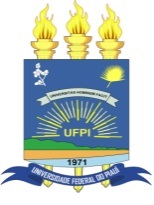 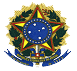 UNIVERSIDADE FEDERAL DO PIAUÍPROGRAMA DE PÓS-GRADUAÇÃO EM GESTÃO PÚBLICACampus Universitário Ministro Petrônio Portela, Bairro Ininga, Teresina, PiauíE-mail: ppgp@ufpi.edu.brADITIVO DO RESULTADO DA PROVA ESCRITA – ETAPA IIA Universidade Federal do Piauí (UFPI), por meio da Pró-Reitoria de Ensino de Pós-Graduação (PRPG), do Centro de Ciências Humanas e Letras (CCHL), do Programa de Pós-Graduação em Gestão Pública (PPGP) e da Comissão de Seleção, comunica o Aditivo do resultado da Prova Escrita-Etapa II referente ao Edital n° 01/2016.DEMANDA EXTERNA Teresina(PI), 20 de junho de 2016.Profa. Dra. Fabiana R de Almeida CastroPresidente da Comissão de SeleçãoN°CÓDIGONOTA0156807,3